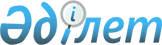 О внесении изменений в решение Темирского районного маслихата от 29 декабря 2022 года № 293 "Об утверждении бюджета города Темира на 2023–2025 годы"
					
			С истёкшим сроком
			
			
		
					Решение Темирского районного маслихата Актюбинской области от 14 ноября 2023 года № 102. Прекращено действие в связи с истечением срока
      Темирский районный маслихат РЕШИЛ:
      1. Внести в решение Темирского районного маслихата от 29 декабря 2022 года № 293 "Об утверждении бюджета города Темира на 2023–2025 годы" следующие изменения:
      пункт 1 изложить в новой редакции:
      "1. Утвердить бюджет города Темира на 2023–2025 годы согласно приложениям 1, 2 и 3 к настоящему решению, в том числе на 2023 год в следующих объемах:
      1) доходы – 168 907 тысяч тенге, в том числе:
      налоговые поступления – 11 093 тысяч тенге;
      неналоговые поступления – 135 тысяч тенге;
      поступления от продажи основного капитала – 1 105 тысяч тенге;
      поступления трансфертов – 156 574 тысяч тенге, в том числе:
      субвенция – 22 913 тысяч тенге;
      2) затраты – 169 040,2 тысяч тенге;
      3) чистое бюджетное кредитование – 0 тенге, в том числе:
      бюджетные кредиты – 0 тенге;
      погашение бюджетных кредитов – 0 тенге;
      4) сальдо по операциям с финансовыми активами – 0 тенге, в том числе:
      приобретение финансовых активов – 0 тенге;
      поступления от продажи финансовых активов государства – 0 тенге;
      5) дефицит (профицит) бюджета – -133,2 тысяч тенге;
      6) финансирование дефицита (использование профицита) бюджета – 133,2 тысяч тенге, в том числе:
      поступление займов – 0 тенге;
      погашение займов – 0 тенге;
      используемые остатки бюджетных средств – 133,2 тысяч тенге.";
      "5. Учесть в бюджете города Темира на 2023 год поступления целевых текущих трансфертоф из районного бюджета в сумме 3 897 тысяч тенге.
      Распределение указанных сумм целевых текущих трансфертов определяется на основании решения акима города Темира.";
      2. Приложение 1 к указанному решению изложить в новой редакции согласно приложению к настоящему решению.
      3. Настоящее решение вводится в действие с 1 января 2023 года. Бюджет города Темира на 2023 год
					© 2012. РГП на ПХВ «Институт законодательства и правовой информации Республики Казахстан» Министерства юстиции Республики Казахстан
				
      Председатель Темирского районного маслихата 

Б. Шаимов
Приложение к решению 
Темирского районного 
маслихата от 14 ноября 2023 
года № 102Приложение 1 к решению 
Темирского районного 
маслихата от 29 декабря 2022 
года № 293
Категория
Категория
Категория
Категория
Сумма (тысяч тенге)
Класс
Класс
Класс
Сумма (тысяч тенге)
Подкласс
Подкласс
Сумма (тысяч тенге)
Наименование
Сумма (тысяч тенге)
I. Доходы
168907
1
Налоговые поступления
11093
01
Подоходный налог
3300
2
Индивидуальный подоходный налог
3300
04
Hалоги на собственность
6943
1
Hалоги на имущество
313
3
Земельный налог
330
4
Hалог на транспортные средства
5800
5
Единый земельный налог
500
05
Внутренние налоги на товары, работы и услуги
850
3
Поступления за использование природных и других ресурсов
850
2
Неналоговые поступления
135
06
Прочие неналоговые поступления
135
1
Прочие неналоговые поступления
135
3
Поступления от продажи основного капитала
1105
1
Продажа государственного имущества, закрепленного за государственными учреждениями
854
03
Продажа земли и нематериальных активов
251
1
Продажа земли
251
4
Поступления трансфертов
156574
02
Трансферты из вышестоящих органов государственного управления
156574
3
Трансферты из районного (города областного значения) бюджета
156574
Функциональная группа
Функциональная группа
Функциональная группа
Функциональная группа
Функциональная группа
Сумма (тысяч тенге)
Функциональная подгруппа
Функциональная подгруппа
Функциональная подгруппа
Функциональная подгруппа
Сумма (тысяч тенге)
Администратор БП
Администратор БП
Администратор БП
Сумма (тысяч тенге)
Программа
Программа
Сумма (тысяч тенге)
Наименование
Сумма (тысяч тенге)
II. Затраты
169040,2
01
Государственные услуги общего характера
42779,6
1
Представительные, исполнительные и другие органы, выполняющие общие функции государственного управления
42779,6
124
Аппарат акима города районного значения, села, поселка, сельского округа
42779,6
001
Услуги по обеспечению деятельности акима города районного значения, села, поселка, сельского округа
40002,6
022
Капитальные расходы государственного органа
2777
07
Жилищно-коммунальное хозяйство
126260
3
Благоустройство населенных пунктов
126260
124
Аппарат акима города районного значения, села, поселка, сельского округа
126260
008
Освещение улиц в населенных пунктах
6841
009
Обеспечение санитарии населенных пунктов
2268
011
Благоустройство и озеленение населенных пунктов
117151
15
Трансферты
0,6
1
Трансферты
0,6
124
Аппарат акима города районного значения, села, поселка, сельского округа
0,6
048
Возврат неиспользованных (недоиспользованных) целевых трансфертов
0,6
ІІІ.Чистое бюджетное кредитование
0
Бюджетные кредиты
0
Категория
Категория
Категория
Категория
Сумма (тысяч тенге)
Класс
Класс
Класс
Сумма (тысяч тенге)
Подкласс
Подкласс
Сумма (тысяч тенге)
Наименование
Сумма (тысяч тенге)
5
Погашение бюджетных кредитов
01
Погашение бюджетных кредитов
0
1
Погашение бюджетных кредитов, выданных из государственного бюджета
0
Функциональная группа
Функциональная группа
Функциональная группа
Функциональная группа
Функциональная группа
Сумма (тысяч тенге)
Функциональная подгруппа
Функциональная подгруппа
Функциональная подгруппа
Функциональная подгруппа
Сумма (тысяч тенге)
Администратор БП
Администратор БП
Администратор БП
Сумма (тысяч тенге)
Программа
Программа
Сумма (тысяч тенге)
Наименование
Сумма (тысяч тенге)
IV. Сальдо по операциям с финансовыми активами
0
V. Дефицит (профицит) бюджета
- 133,2
VІ. Финансирование дефицита (использование профицита) бюджета
133,2
Категория
Категория
Категория
Категория
Сумма (тысяч тенге)
Класс
Класс
Класс
Сумма (тысяч тенге)
Подкласс
Подкласс
Сумма (тысяч тенге)
Наименование
Сумма (тысяч тенге)
8
Используемые остатки бюджетных средств
133,2
01
Остатки бюджетных средств
133,2
1
Свободные остатки бюджетных средств
133,2